№ 7                                                                                       от 18 сентября 2023 г.РАСПОРЯЖЕНИЕО подготовке и проведении «Месячника гражданской обороны»на территории Себеусадского сельского поселения       В соответствии с Планом основных мероприятий Республики Марий Эл в области гражданской обороны, предупреждения и ликвидации чрезвычайных ситуации, обеспечения пожарной безопасности и безопасности людей на водных объектах  на 2023 год в целях формирования единых подходов к организации и ведению гражданской обороны на территорий Себеусадского сельского поселения:      1.Провести с 2 октября по 2 ноября 2023 года «Месячник гражданской обороны» в Себеусадском сельском поселении.      2. Утвердить прилагаемый План проведения «Месячника гражданской обороны» в Себеусадском сельском поселений.      3. В ходе проведения «Месячника гражданской обороны» практиковать использование разных форм организаторской, методической, информационной и пропагандистской работы с различными категориями населения района, в том числе с использование технических средств информирования населения в местах массового пребывания людей.      4. Разработать до 20 сентября 2023 года нормативные правовые акты по подготовке и проведению мероприятий «Месячника гражданской обороны».     5. Организовать подготовку и участие в смотре-конкурсе учебно-консультационных пунктов по гражданской обороне муниципальных образований в соответствии с Положениями, утвержденными распоряжением председателя Правительственной комиссии Республики Марий Эл по предупреждению и ликвидации чрезвычайных ситуаций и обеспечению  пожарной безопасности от 16 августа 2023 года. №45.      6. Специалисту предоставить в Комиссию по предупреждению и ликвидации чрезвычайных ситуаций и обеспечению пожарной безопасности Моркинского муниципального района через отдел ГОиЧС и экологии Администрации Моркинского муниципального района доклады о проделанной работе к 7 ноября 2023 года.      7. Контроль за исполнением настоящего распоряжения оставляю за собой.Глава администрации, председатель КЧС и ОПБСебеусадской сельской администрации                                       В. И. МихайловУТВЕРЖДЕНраспоряжением председателя Комиссии по предупреждению и ликвидации чрезвычайных ситуаций и обеспечению пожарной безопасностиМоркинского муниципального района от 18 сентября 2023 года № 7П Л А Нпроведения «Месячника гражданской обороны» в Себеусадском сельском поселении в 2023 году«ВОЛАКСОЛА ЯЛКУНДЕМ»       ТУРГОЧ КАЙШЕ СИТУАЦИЙ-ВЛАКЫМ ОНЧЫЛГОЧ КОРАНДЫМЕ ДА ПЫТАРЫМЕ ДА ТУЛАЗАП ЛУДЫКШЫДЫМЫЛЫКЫМ ШУКТЫМО ШОТЫШТО КОМИССИЙЖЕ 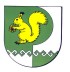 КОМИССИЯПО ПРЕДУПРЕЖДЕНИЮ И ЛИКВИДАЦИИ ЧРЕЗВЫЧАЙНЫХ СИТУАЦИЙ И ОБЕСПЕЧЕНИЮ ПОЖАРНОЙ БЕЗОПАСНОСТИ МО «СЕБЕУСАДСКОЕ СЕЛЬСКОЕ ПОСЕЛЕНИЕ»№п/пМероприятияСрок исполненияИсполнители1.Издание распоряжения председателя комиссии 
по предупреждению и ликвидации чрезвычайных ситуаций и ликвидации стихийных бедствий и обеспечению пожарной безопасности Моркинского муниципального района о подготовке и проведении «Месячника гражданской обороны» до 18.09Себеусадская сельская администрация2.Разработка и утверждение планов проведения «Месячника гражданской обороны» в городской и сельских администрациях района, образовательных учреждениях и организацияхдо 20.09Себеусадская сельская администрация3.Совершенствование учебно-материальной базы по тематике гражданской обороны, в том числе  обновление уголков гражданской обороны, изготовление стендов, плакатов по тематике гражданской обороны и защиты населения02.10-02.11Специалист, уполномоченный на решение задач по ГОиЧС4.Размещение в средствах массовой информации материалов, статей и публикаций 02.10-02.11Специалист администрации5.Организация проведения в учебно-консультационных пунктах Себеусадского сельского поселения занятий с неработающим населением, в том числе лекций, консультаций, показов учебных фильмов по тематике гражданской обороны02.10-02.11Администрация 6.Проведение на районном уровне и участие в республиканском этапах смотр-конкурса учебно-консультационных пунктов по ГОЧС муниципальных образований02.10-02.11Специалист, уполномоченный на решение задач по ГОиЧС7.Организация и проведение учений и тренировок 
с органами управления и силами гражданской обороны 
с соблюдением санитарных норм в соответствии 
с рекомендациями Роспотребнадзора по Республике 
Марий Эл, а также привитие работникам организаций навыков действий при угрозе и возникновении опасностей, присущих чрезвычайным ситуациям и военным конфликтам, в том числе и по сигналу «Внимание всем!» 02.10-02.11(по отдельному плану)Органы управления 8.Разработка и организация распространения среди различных категорий населения памяток, листовок, брошюр по тематике ГОЧС, безопасности жизнедеятельности, пожарной безопасности02.10-02.11Специалисты администрации9.Участие в командно-штабном учении ТП РСЧС на тему: «Действия органов управления, сил и средств территориальной подсистемы РСЧС Республики Марий Эл при угрозе и возникновении чрезвычайных ситуаций природного и техногенного характера. Действия органов управления и сил гражданской обороны при переводе на работу в условиях военного времени»02.10-03.10Администрация, Специалист, уполномоченный на решение задач по ГОиЧС10.Организация проведения технической проверки муниципальной системы оповещения04.10Администрация, старосты населенных пунктов11.Совместное учение с субъектами электроэнергетики, органами исполнительной власти Республики 
Марий Эл, органами местного самоуправления при ликвидации аварийных ситуаций с угрозой нарушения энергоснабжения в условиях низких температур11.10Штаб по обеспечению безопасности энергоснабжения на территории Моркинского муниципального района12.Подведение итогов «Месячника гражданской обороны». Представление отчета в Комитет гражданской обороны и защиты населения Республики Марий Эл.до 10.11Специалист, уполномоченный на решение задач по ГОиЧС